2017 Performance Improvement Report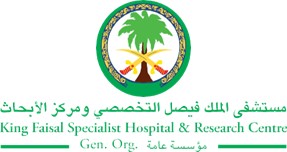 STRATEGIC PRIORITY Project NameProject NameProject NameProject NameSiteSiteDepartmentDepartmentProject StatusProject Start DateProject Start DateProject End Date Problem: Why the project was needed?Aims: What will the project achieve?To increase percentage of documentation compliance of critical result notification to be 100%.Benefits/Impact: What is the improvement outcome?(check all that apply)  Contained or reduced costs  Improved productivity  Improved work process  Improved cycle time  Increased customer satisfaction  Other (please explain)Quality Domain: Which of the domains of healthcare quality does this project support?(Select only one)Interventions: Overview of key steps/work completed Increase the machine lockout time (shutdown time) from 5 to 30 minutes to allow time for nurse to call physician, manage the patient care, and document in the Glucometer (AccuCheckII)Send monthly report of non-compliance rate to the head nurses for their information and corrective action.Staff education communicated through POC site managers about the importance of documentation of the critical notification as one of patient safety measure. That also includes the procedure on how to comply with documentation process.POCT Coordinator initiating safety reports (SRS) on hospital Quality Information System (QIS) for occurrences of not documented POC critical result notifications.Results: Insert relevant graphs and charts to illustrate improvement pre and post project(insert relevant graphs, data, charts, etc.) 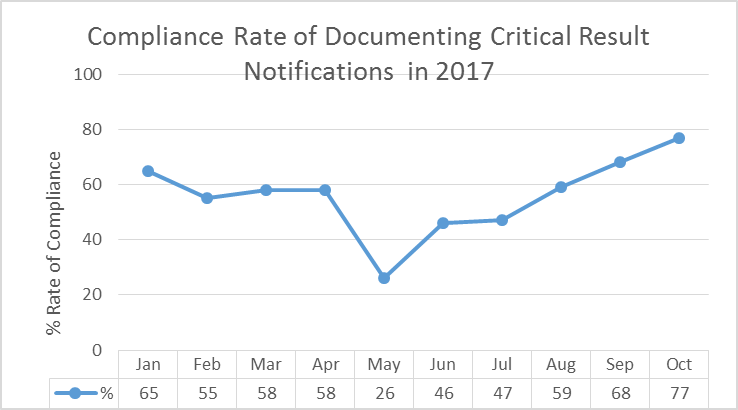 Project LeadTeam MembersName (person accountable for project)Names(persons involved in project)